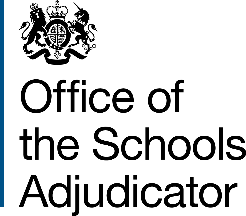 Local Authority ReporttoThe Schools AdjudicatorfromBradford Local Authorityto be provided by30 June 2021Report Cleared by:	Name Marium Haque	Title Deputy Director	Telephone number 01274 439255	Email: Marium.Haque@bradford.gov.ukDate submitted: 	30/06/21By:	Name Rachel Phillips	Title Strategic Manager Admissions	Telephone number01274 439215	Email: Rachel.Phillips@bradford.gov.ukwww.gov.uk/government/organisations/office-of-the-schools-adjudicatorPlease email your completed report to: osa.team@schoolsadjudicator.gov.uk by 30 June 2021 and earlier if possibleIntroduction and guidance on completing the report 1, Section 88P of the School Standards and Framework Act 1998 (the Act) requires every local authority to make an annual report to the adjudicator. The Chief Adjudicator then includes a summary of these reports in her annual report to the Secretary for State for Education. The School Admissions Code (the Code) sets out the requirements for reports by local authorities in paragraph 6. Paragraph 3.23 specifies what must be included as a minimum in the report to the adjudicator and makes provision for the local authority to include any other matters. 2. This template requests the same information as that set out in the revised template we sent on 15 April 2020: information about how admission arrangements in the local authority serve the interests of looked after children and previously looked after children, children with disabilities and children with special educational needs, including any details of where problems have arisen;an assessment of the effectiveness of Fair Access Protocols and co-ordination in their area, including how many children were admitted to each school under them. 3. We should be grateful if local authorities would follow the approach used in statutory provisions and in the Department for Education Statistical First Release and the Education Middle School (England) Regulations 2002.4. In the template last year we did not ask about the determination of admission arrangements because of continued constraints on local authorities. Again, we have not asked for that information this year, but we intend to return to this area in future years given the importance of determination and checking compliance of all admission authorities. It is a key role for the local authority’s leadership to encourage schools to determine arrangements in line with the provisions in the Code.5. We welcome all comments that local authorities make in the comment boxes and we aim to reflect those comments in the Annual Report, but we ask for the comments to be entered under the right headings. Section 3 invites comment on any other matters not specifically addressed in this template if local authorities wish to do so. The views expressed in previous years also remain a matter of public record.6. We ask that where possible, you return the template in Word instead of PDF formatting. A number of you have commented on the formatting of the template and we have tried to make it as accessible as possible, but we are aware that some local authorities use different versions of Word.7. The report must be returned to the Office of the Schools Adjudicator by 30 June 2021.Information requestedSection 1 - Normal point of admissionCo-ordinationLooked after and previously looked after childrenHow well does the admissions system in your local authority area serve the interests of looked after children at normal points of admission?Not at all  Not well  Well  Very well  Not applicable  How well do the admissions systems in other local authority areas serve the interests of children looked after by your local authority at normal points of admission? Not at all  Not well  Well  Very well  Not applicable3  How well does your admissions system serve the interests of children who are looked after by other local authorities but educated in your area at normal points of admission?Not at all  Not well  Well  Very well  Not applicable3  How well does the admissions system in your local authority area serve the interests of previously looked after children at normal points of admission?Not at all  Not well  Well  Very well  Not applicable3  Special educational needs and/or disabilitiesSection 2 - In-year admissionsCo-ordination of in-year admissionsLooked after children and previously looked after childrenHow well does the in-year admission system serve children who are looked after by your local authority and who are being educated in your area?Not at all  Not well   Well  Very well  Not applicable  How well do the in-year admission systems in other local authority areas serve the interests of your looked after children?Not at all  Not well  Well  Very well  Not applicable5 How well does your in-year admission system serve the interests of children who are looked after by other local authorities but educated in your area?Not at all  Not well  Well  Very well  Not applicable5  How well does your in-year admission system serve the interests of previously looked after children?Not at all  Not well  Well  Very well  Not applicable5 Children with special educational needs and/or disabilitiesHow well served are children with special educational needs and/or disabilities who have an education, health and care plan that names a school when they need to be admitted in-year?Not at all	Not well Well    Very well    Not applicable5 How well served are children with special educational needs and/or disabilities who do not have an education, health and care plan when they need to be admitted in-year?Not at all  Not well  Well  Very well  Don’t knowFair access protocolHas your fair access protocol been agreed with the majority of state-funded mainstream schools in your area?Yes for primaryYes for secondaryHow many children were admitted to schools in your area under the fair access protocol between 1 April 2020 and 31 March 2021?  How well do you consider hard to place children are served by the fair access protocol in your area?Not at all	Not well	Well 	Very well	   Not applicableSection 3 - Other mattersAre there any other matters that the local authority would like to raise that have not been covered by the questions above?  Section 4 - FeedbackWe would be grateful if you could provide any feedback on completing this report to inform our practice for 2022.Thank you for completing this template.  Please return to OSA.Team@schoolsadjudicator.gov.uk by 30 June 2021How well did co-ordination of the main admissions round work?Not wellA large number of small problems or a major problemWell with few small problemsVery wellReceptionXYear 7XOther relevant years of entry N?AIf you wish, please give any examples of any good or poor practice or difficulties which exemplify your answers about the admission to schools of looked after and previously looked after children at normal points of admission:A minority of schools are overwhelmed by the volume of children allocated through this priority and the numbers increase every year. Coupled with the increasing volumes of EHCPs, some schools have very high volumes of these groups of children and are struggling to provide the support and time required for meetings, reviews etc and pastoral support as well as meeting the need of these vulnerable children.If you wish, please give examples of any good or poor practice or difficulties which support or exemplify your answers about in-year admissions for looked after and previously looked after children:We have implemented an internal process for Social Workers to only make one preference, in line with the Code of Practice, with good reasons for the request and ensuring tit is the correct placement for the young person involved. It is important not to overwhelm a small number of schools with children who meet this criterion and have good reasons for preferencing the school.It can be difficult if Social Workers do not follow the co-ordinated scheme and apply in line with our processes for LAC and previously LAC children but improvements are being seen.Please give examples of any good or poor practice or difficulties which support or exemplify your answers about in-year admissions for children with special educational needs and/or disabilities:If you wish, please provide any comments about in-year admissions in respect of other children:It can be difficult to gain admission for children with SEN without an EHCP due to a lack of funding to support their needs, especially in primary and if a school is already full to PAN.If you have not been able to tick both boxes above, please explain why:Type of schoolNumber of Primary aged children admittedNumber of Secondary aged children admittedCommunity and voluntary controlled 10210Foundation, voluntary aided and academies164476Total266486Please make any relevant comment on the protocol not covered above if you wish:With the majority of secondary schools full some schools feel that admitting over PAN and how far they admit over PAN is leading to Health and Safety issues and putting a string on their ability to meet need and support the most vulnerable and challenging students.Increased need for English as a second language is also causing an issue for school support and funding.E. If you wish, any other comments on the admission of children in-year not previously raised:Some primary schools are not keen on admitting above PAN when other schools have places in the area, regardless of the reason.Schools continue to struggle with supporting/funding the needs of children with SEN and without EHCP’s, CIC, with English as a second language and those with the most vulnerable and challenging children.Primary schools are supporting children awaiting diagnosis with an increased and wide range of needs.Much quicker and relevant thank you.